Kje mamici bi rož nabral,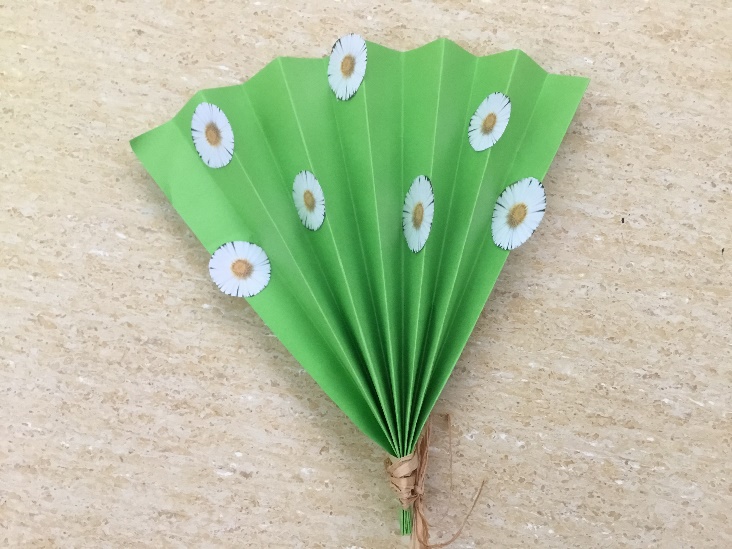 mi kdo to pove?Najlepših rož bi rad ji dal,najlepših zanjo zbral,saj lepše roža ne cvete, kot je srce moje mamice.                                                  (Povzeto po Marjanu Staretu)V A B I L O Vabimo vas, da se udeležite prireditve ob materinskem dnevu, ki bo v torek, 26. 3. 2019, ob 17. uri v telovadnici OŠ Ponikva. Vse mame lepo vabljene, seveda pa tudi vsi       ostali člani vaše družine.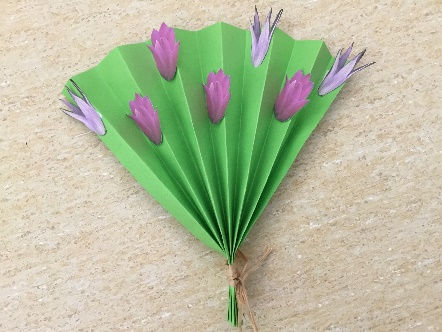 Učenci in učitelji OŠ Ponikva